Θέμα : ΄΄  Επιμορφωτικού σεμιναρίου εξ αποστάσεως για εκπ/κούς       Α/θμιας και Β/θμιας εκπ/σης για την ημέρα του Περιβάλλοντος ΄΄Οι Παιδαγωγικές Ομάδες (Π.Ο.) των Κέντρων Περιβαλλοντικής Εκπαίδευσης (Κ.Π.Ε.) Βελβεντού–Σιάτιστας, Έδεσσας-Γιαννιτσών, Κισσάβου–Ελασσόνας, Μελίτης,  Περτουλίου-Τρικκαίων και Νάουσας στο πλαίσιο των δράσεων  για την Ημέρα Περιβάλλοντος διοργανώνουν εξ αποστάσεως επιμορφωτικό σεμινάριο για  εκπαιδευτικούς, διάρκειας 2 ωρών, με θέμα: «Ενέργεια, Κλιματική κρίση και απώλεια Bιοποικιλότητας».Το σεμινάριο απευθύνεται σε εκπαιδευτικούς, στελέχη Περιβαλλοντικής Εκπαίδευσης (Παιδαγωγικές Ομάδες Κ.Π.Ε., Υπευθύνους Π.Ε. και Υπεύθυνους Σχολικών Δραστηριοτήτων όλων των ειδικοτήτων που θέλουν να αποκτήσουν γνώσεις για την ενέργεια, την κλιματική κρίση καθώς και την απώλεια της βιοποικιλότητας. Η εκδήλωση θα υλοποιηθεί διαδικτυακά την Τετάρτη 9 Ιουνίου 2021, από τις 18:00 ως τις 20:00  μέσω της πλατφόρμας τηλεδιασκέψεων CISCO Webex στον σύνδεσμο που ακολουθεί: 
https://minedu-secondary.webex.com/minedu-secondary/onstage/g.php?MTID=ecd0a82404e7f209569fa00e891ae47d1Παρακαλούμε όσοι επιθυμούν να παρακολουθήσουν την επιμορφωτική δράση να συμπληρώσουν τη φόρμα στον σύνδεσμο: https://forms.gle/ib7MSJF2gazh9VRW6Σε όσους εκπαιδευτικούς εγγραφούν και παρακολουθήσουν την εκδήλωση θα χορηγηθεί βεβαίωση παρακολούθησης.Παρακαλούμε το όνομα που θα χρησιμοποιήσετε  κατά  την είσοδο σας στην πλατφόρμα CISCO Webex να συμπίπτει με το όνομα που δηλώσατε στην φόρμα εγγραφής έτσι ώστε να χορηγηθεί σωστά η βεβαίωση παρακολούθησης.Ο ΑΝΑΠΛ. ΥΠΕΥΘΥΝΟΣ ΤΟΥ ΚΠΕ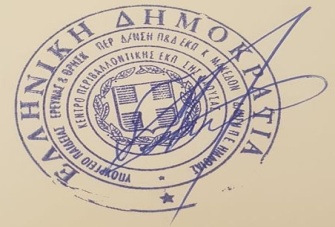 ΜΠΕΚΙΑΡΗΣ ΓΕΩΡΓΙΟΣΣυνημμένα:ένα (01)Πρόγραμμα επιμορφωτικής δράσης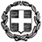 ΕΛΛΗΝΙΚΗ ΔΗΜΟΚΡΑΤΙΑΥΠΟΥΡΓΕΙΟ ΠΑΙΔΕΙΑΣ ΚΑΙ ΘΡΗΣΚΕΥΜΑΤΩΝΠΕΡΙΦΕΡΕΙΑΚΗ Δ/ΝΣΗ ΕΚΠ/ΣΗΣ Κ. ΜΑΚΕΔΟΝΙΑΣΚΕΝΤΡΟ ΠΕΡΙΒΑΛΛΟΝΤΙΚΗΣ ΕΚΠΑΙΔΕΥΣΗΣ ΝΑΟΥΣΑΣ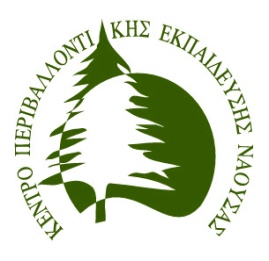 Νάουσα, 04/06/2021Αριθ. Πρωτ.: 3793Ταχ. Δ/νση:   Αγίου Νικολάου                      Τ.Κ. 59200ΝάουσαΤηλέφωνο:     2332025111Ηλεκτ. Δ/νση: arapitsa@otenet.grΠληροφορίες: Μπεκιάρης Γ., Λιλιόπουλος Ν.ΠΡΟΣ:1.Περιφερειακές Δ/νσεις Α/θμιας & Β/θμιας Εκπ/σης χώρας2.Δ/νσεις  Α/θμιας και Β/θμιας Εκπ/σης χώρας (υπόψη υπευθύνων Σχ.Δραστηριοτήτων).3.Σχολικές Μονάδες χώρας (Δια των υπευθύνων Σχ. Δραστηριοτήτων των Δ/νσεων Α/θμιας & Β/θμιας Εκπ/σης)4.Κ.Π.Ε. χώραςΤετάρτη 9 Ιουνίου 2021, 18:00-20:00 – onlineΤετάρτη 9 Ιουνίου 2021, 18:00-20:00 – online18:00-18:15Έναρξη - ΧαιρετισμοίΠαρουσίαση εισηγήσεωνΠαρουσίαση εισηγήσεων18:15-18:25Επανασχεδιασμός – αναδημιουργία – αποκατάσταση Γκούλη Δήμητρα, Μέλος Π.Ο του ΚΠΕ Μελίτης18:25-18:45Μην το πετάξεις, παίξεΕργαστήρι κατασκευής οργάνων από απορρίμματαΠαπαϊωάννου Θοδωρής,  μέλος της Π.Ο του Κ.Π.Ε. Έδεσσας-Γιαννιτσών18:45-19:15Κλιματική κρίση και μεταλιγνιτική εποχή: Από το γκρίζο στο πράσινοΜάντζαρης Νικ., Συνιδρυτής, εταίρος και Αναλυτής Πολιτικής, The Green Tank19:15-19:30Ανανεώσιμες πηγές Ενέργειας: από το χθες στο σήμεραΓκανάτσιος  Ανδρέας, Υπεύθυνος και Σπανός Κων/νος Αναπλ. Υπεύθυνος του Κ.Π.Ε. Κισσάβου–Ελασσόνας19:30-19:45Οι δράσεις προστασίας του περιβάλλοντος στο Εθνικό Πάρκο ΠρεσπώνΓκώγκου Τριανταφυλλιά, Υπεύθυνη ενημέρωσης Ε.Π.Α.Π19:45-20:00Μαθαίνω για το οικολογικό αποτύπωμα – προστατεύω τον πλανήτη Κουτσώνης Ευάγγελος, μέλος της Π.Ο. του Κ.Π.Ε. Περτουλίου-ΤρικκαίωνΕρωτήσεις – συζήτηση